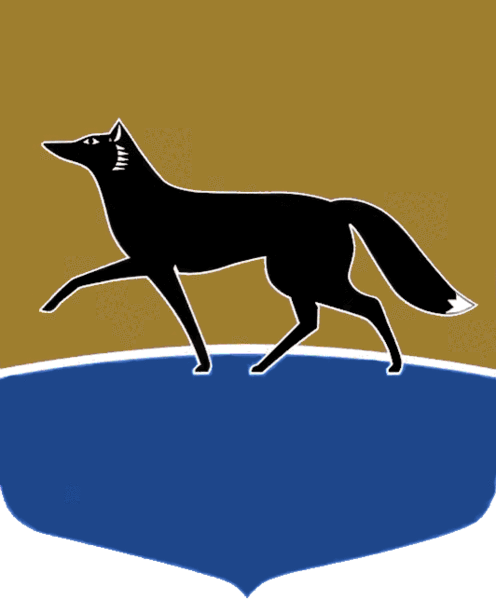 Принято на заседании Думы 26 марта 2020 года№ 571-VI ДГО внесении изменений в решение Думы города от 28.11.2016 
№ 30-VI ДГ «О делегировании депутатов Думы города для участия в деятельности комиссий, групп, советов и других совещательных органов»В соответствии с пунктом 6 части 1 статьи 15 Регламента Думы города Сургута, утверждённого решением Думы города от 27.04.2006 № 10-IV ДГ, 
в целях совершенствования системы муниципальных правовых актов 
Дума города РЕШИЛА:1. Внести в решение Думы города от 28.11.2016 № 30-VI ДГ 
«О делегировании депутатов Думы города для участия в деятельности комиссий, групп, советов и других совещательных органов» (в редакции 
от 21.02.2020 № 550-VI ДГ) следующие изменения: 1) строку 8 приложения к решению изложить в следующей редакции:2) приложение к решению дополнить строками 87 – 89 следующего содержания:2. Администрации города привести свои правовые акты в соответствие с настоящим решением.Председатель Думы города						Н.А. Красноярова«26» марта 2020 г.8.Рабочая группа по контролю 
за поступлением арендных платежей 
за муниципальное имуществоПтицын Василий Иванович – основной состав87.Рабочая группа по доработке проекта решения Думы города «О внесении изменений в генеральный план муниципального образования городской округ город Сургут»Барсов Евгений Вячеславович – основной состав.Болотов Владимир Николаевич – основной состав.Бруслиновский Игорь Петрович – основной состав.Гужва Богдан Николаевич – основной состав.Кириленко Артём Михайлович – основной состав.Клишин Владимир Васильевич – основной состав.Кучин Алексей Сергеевич – основной состав.Леснова Ольга Валерьевна – основной состав.Нечепуренко Дмитрий 
Сергеевич – основной состав.Пахотин Дмитрий Сергеевич – основной состав.Пономарев Виктор Георгиевич – основной состав.Птицын Василий Иванович – основной состав88.Рабочая группа по направлению «Институциональная среда (гражданское общество 
и власть)» Стратегии социально-экономического развития муниципального образования городской округ город Сургут 
на период до 2030 годаКириленко Артём Михайлович – основной состав.Кучин Алексей Сергеевич – основной состав89.Рабочая группа по векторам развития «Территориальное развитие», «Транспортная система» направления «Городская среда» Стратегии социально-экономического развития муниципального образования городской округ город Сургут 
на период до 2030 годаГужва Богдан Николаевич